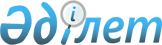 Ақтөбе облысы Темір аудандық мәслихатының 2020 жылғы 30 желтоқсандағы № 567 "2021–2023 жылдарға арналған Тасқопа ауылдық округ бюджетін бекіту туралы" шешіміне өзгерістер енгізу туралы
					
			Мерзімі біткен
			
			
		
					Ақтөбе облысы Темір аудандық мәслихатының 2021 жылғы 13 шілдедегі № 75 шешімі. Мерзімі өткендіктен қолданыс тоқтатылды
      Ақтөбе облысы Темір аудандық мәслихаты ШЕШТІ:
      1. Ақтөбе облысы Темір аудандық мәслихатының "2021–2023 жылдарға арналған Тасқопа ауылдық округ бюджетін бекіту туралы" 2020 жылғы 30 желтоқсандағы № 567 (Нормативтік құқықтық актілерді мемлекеттік тіркеу тізілімінде № 7958 болып тіркелген) шешіміне мынадай өзгерістер енгізілсін:
      1–тармақ мынадай редакцияда жазылсын:
      "1. 2021–2023 жылдарға арналған Тасқопа ауылдық округ бюджеті осы шешімдегі 1, 2 және 3–қосымшаларға сәйкес, оның ішінде 2021 жылға мынадай көлемдерде бекітілсін:
      1) кірістер – 30 076 мың теңге, оның ішінде:
      салықтық түсімдер – 1 300 мың теңге;
      салықтық емес түсімдер – 350 мың теңге;
      негізгі капиталды сатудан түсетін түсімдер – 0 теңге;
      трансферттер түсімдері – 28 426 мың теңге;
      2) шығындар – 30 263,1 мың теңге;
      3) таза бюджеттік кредиттеу – 0 теңге, оның ішінде:
      бюджеттік кредиттер – 0 теңге;
      бюджеттік кредиттерді өтеу – 0 теңге;
      4) қаржы активтерiмен жасалатын операциялар бойынша сальдо – 0 теңге, оның ішінде:
      қаржы активтерiн сатып алу – 0 теңге;
      мемлекеттің қаржы активтерін сатудан түсетін түсімдер – 0 теңге;
      5) бюджет тапшылығы (профициті) – -187,1 мың теңге;
      6) бюджет тапшылығын қаржыландыру (профицитін пайдалану) – 187,1 мың теңге, оның ішінде:
      қарыздар түсімі – 0 теңге;
      қарыздарды өтеу – 0 теңге;
      бюджет қаражатының пайдаланылатын қалдықтары – 187,1 мың теңге.";
      4–1– тармақ мынадай редакцияда жазылсын:
      "4–1. 2021 жылға арналған Тасқопа ауылдық округ бюджетінде аудандық бюджеттен 5 900 мың тенге сомасында ағымдағы нысаналы трансферттер түсімдері ескерілсін.
      Ағымдағы нысаналы трансферттердің аталған сомаларын бөлу Тасқопа ауылдық округ әкімінің шешімі негізінде айқындалады.";
      көрсетілген шешімдегі 1–қосымша осы шешімдегі қосымшаға сәйкес редакцияда жазылсын.
      2. Осы шешім 2021 жылғы 1 қаңтардан бастап қолданысқа енгізіледі. 2021 жылға арналған Таскопа ауылдық округі бюджеті
					© 2012. Қазақстан Республикасы Әділет министрлігінің «Қазақстан Республикасының Заңнама және құқықтық ақпарат институты» ШЖҚ РМК
				
      Аудандық мәслихат хатшысы 

Б. Шаимов
шешіміне қосымшаТемір аудандық мәслихатының 2020 жылғы "30" желтоқсандағы № 567 шешіміне 1-қосымша
Санаты
Санаты
Санаты
Санаты
Сомасы, (мың теңге)
Сыныбы
Сыныбы
Сыныбы
Сомасы, (мың теңге)
Кіші сыныбы
Кіші сыныбы
Сомасы, (мың теңге)
Атауы
Сомасы, (мың теңге)
I. Кірістер
30 076
1
Салықтық түсімдер
1 300
01
Табыс салығы
100
2
Жеке табыс салығы
100
04
Меншiкке салынатын салықтар
1 200
1
Мүлiкке салынатын салықтар
50
3
Жер салығы
50
4
Көлiк құралдарына салынатын салық
1 100
2
Салықтық емес түсiмдер
350
01
Мемлекеттік меншіктен түсетін кірістер
100
5
Мемлекет меншігіндегі мүлікті жалға беруден түсетін кірістер
100
06
Басқа да салықтық емес түсiмдер
250
1
Басқа да салықтық емес түсiмдер
250
4
Трансферттердің түсімдері
28 426
02
Мемлекеттiк басқарудың жоғары тұрған органдарынан түсетiн трансферттер
28 426
3
Аудандардың (облыстық маңызы бар қаланың) бюджетінен трансферттер
28 426
Функционалдық топ
Функционалдық топ
Функционалдық топ
Функционалдық топ
Функционалдық топ
Сомасы, (мың теңге)
Кіші функционалдық топ
Кіші функционалдық топ
Кіші функционалдық топ
Кіші функционалдық топ
Сомасы, (мың теңге)
ББ әкімшісі
ББ әкімшісі
ББ әкімшісі
Сомасы, (мың теңге)
Бағдарлама
Бағдарлама
Сомасы, (мың теңге)
Атауы
Сомасы, (мың теңге)
II. Шығындар
30 263,1
01
Жалпы сипаттағы мемлекеттiк қызметтер
18 583,1
1
Мемлекеттiк басқарудың жалпы функцияларын орындайтын өкiлдi, атқарушы және басқа органдар
18 583,1
124
Аудандық маңызы бар қала, ауыл, кент, ауылдық округ әкімінің аппараты
18 583,1
001
Аудандық маңызы бар қала, ауыл, кент, ауылдық округ әкімінің қызметін қамтамасыз ету жөніндегі қызметтер
18 193,1
022
Мемлекеттік органның күрделі шығыстары
390
07
Тұрғын үй-коммуналдық шаруашылық
10 680
3
Елді-мекендерді көркейту
10 680
124
Аудандық маңызы бар қала, ауыл, кент, ауылдық округ әкімінің аппараты
10 680
008
Елді мекендердегі көшелерді жарықтандыру
1 220
009
Елді мекендердің санитариясын қамтамасыз ету
760
011
Елді мекендерді абаттандыру мен көгалдандыру
8 700
13
Басқалар
1 000
9
Басқалар
1 000
124
Аудандық маңызы бар қала, ауыл, кент, ауылдық округ әкімінің аппараты
1 000
040
Өңірлерді дамытудың 2025 жылға дейінгі мемлекеттік бағдарламасы шеңберінде өңірлерді экономикалық дамытуға жәрдемдесу бойынша шараларды іске асыруға ауылдық елді мекендерді жайластыруды шешуге арналған іс-шараларды іске асыру
1 000
ІІІ.Таза бюджеттік кредиттеу
0
Бюджеттік кредиттер
0
Санаты
Санаты
Санаты
Санаты
Сомасы, (мың теңге)
Сыныбы
Сыныбы
Сыныбы
Сомасы, (мың теңге)
Кіші сыныбы
Кіші сыныбы
Сомасы, (мың теңге)
Атауы
Сомасы, (мың теңге)
5
Бюджеттік кредиттерді өтеу
0
01
Бюджеттік кредиттерді өтеу
0
1
Мемлекеттік бюджеттен берілген бюджеттік кредиттерді өтеу
0
Функционалдық топ
Функционалдық топ
Функционалдық топ
Функционалдық топ
Функционалдық топ
Сомасы, (мың теңге)
Кіші функционалдық топ
Кіші функционалдық топ
Кіші функционалдық топ
Кіші функционалдық топ
Сомасы, (мың теңге)
ББ әкімшісі
ББ әкімшісі
ББ әкімшісі
Сомасы, (мың теңге)
Бағдарлама
Бағдарлама
Сомасы, (мың теңге)
Атауы
Сомасы, (мың теңге)
IV. Қаржы активтерімен жасалатын операциялар бойынша сальдо
0
V. Бюджет тапшылығы (профициті)
-187,1
VІ. Бюджет тапшылығын қаржыландыру (профицитін пайдалану)
187,1
Санаты
Санаты
Санаты
Санаты
Сомасы, (мың теңге)
Сыныбы
Сыныбы
Сыныбы
Сомасы, (мың теңге)
Кіші сыныбы
Кіші сыныбы
Сомасы, (мың теңге)
Атауы
Сомасы, (мың теңге)
8
Бюджет қаражатының пайдаланылатын қалдықтары
187,1
01
Бюджет қаражаты қалдықтары
187,1
1
Бюджет қаражатының бос қалдықтары
187,1